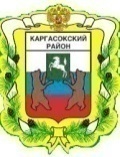 МУНИЦИПАЛЬНОЕ ОБРАЗОВАНИЕ «КАРГАСОКСКИЙ  РАЙОН»ТОМСКАЯ ОБЛАСТЬАДМИНИСТРАЦИЯ КАРГАСОКСКОГО РАЙОНАПОСТАНОВЛЕНИЕс. КаргасокВ целя приведения в соответствие с действующим законодательством, внести следующий изменения в постановление Администрации Каргасокского района от 12.02.2015 № 39 «Об отдельных мерах, направленных на реализацию Федерального закона от 27 июля 2006 года № 152-ФЗ «О персональных данных»Администрация Каргасокского района постановляет:1.Раздел «Информационные системы персональных данных, позволяющие осуществить обработку персональных данных без использования средств автоматизации» Перечня информационных систем персональных данных в Администрации Каргасокского района (приложение № 5 к постановлению Администрации Каргасокского района от 12.02.2015 № 39 «Об отдельных мерах, направленных на реализацию Федерального закона от 27 июля 2006 года № 152-ФЗ «О персональных данных») дополнить пунктом 14 следующего содержания: «14. Список общий (запасной) кандидатов в присяжные заседатели по Каргасокскому району Томской области для обеспечения деятельности Томского областного суда».2.Ведущему специалисту по кадровой работе Отдела правовой и кадровой работы Администрации Каргасокского района (Ушакова О.В.) ознакомить с настоящим постановлением  под роспись ведущего специалиста по документообороту  и контролю  Отдела правовой и кадровой работы Администрации Каргасокского района (Черная С.П.).3.Настоящее постановление вступает в силу со дня, следующего за днем официального опубликования.Пилипенко Е.А.2-16-6118.03.2015                                                                                                                                 № 52О внесении изменений в постановление Администрации Каргасокского района от 12.02.2015 № 39 «Об отдельных мерах, направленных на реализацию Федерального закона от 27 июля 2006 года № 152-ФЗ «О персональных данных» О внесении изменений в постановление Администрации Каргасокского района от 12.02.2015 № 39 «Об отдельных мерах, направленных на реализацию Федерального закона от 27 июля 2006 года № 152-ФЗ «О персональных данных» И.о.Главы Каргасокского района  Ю.Н.Микитич